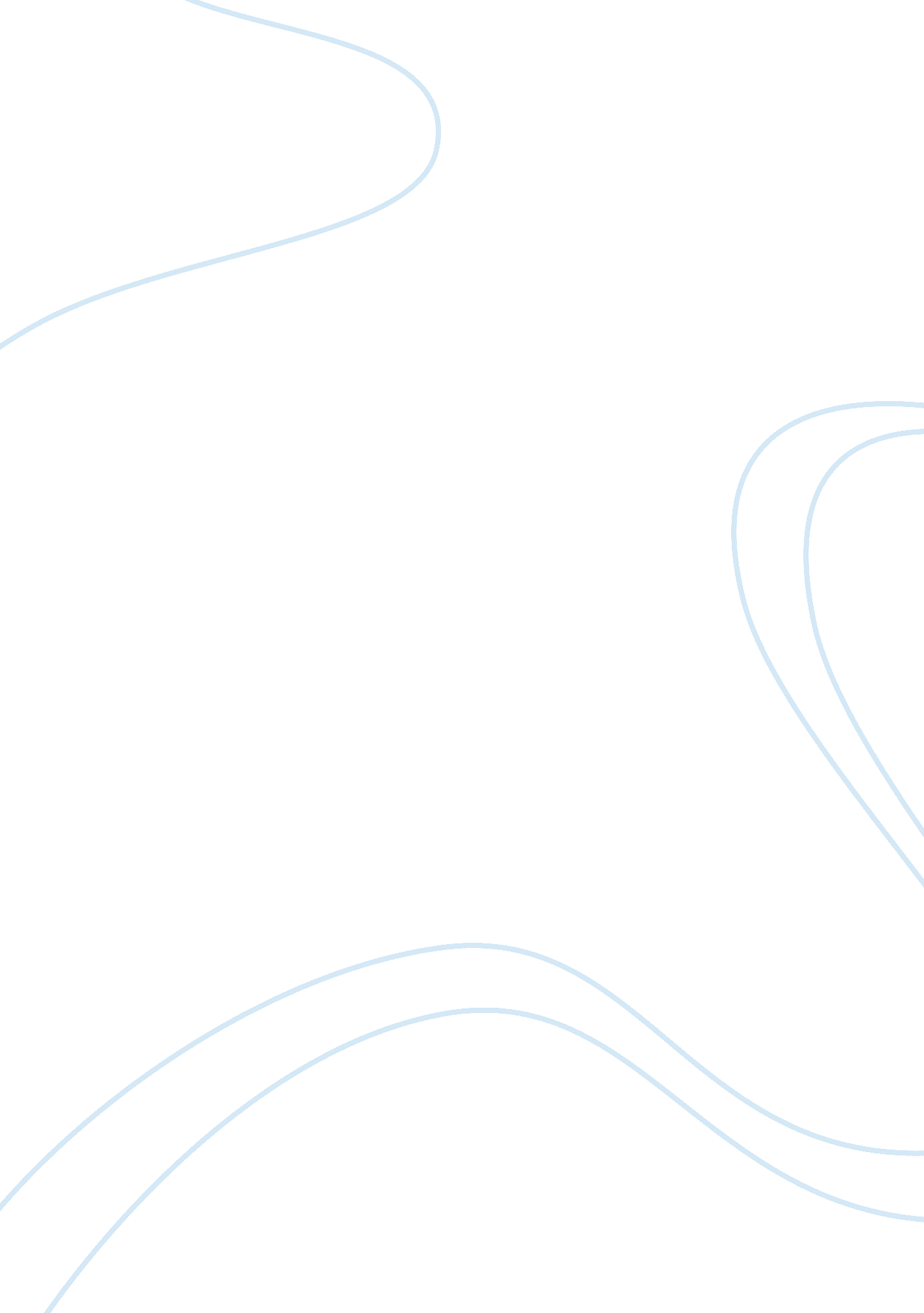 Alcohol withdrawal protocol for hospitals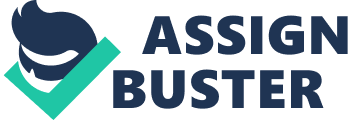 Social and Personal Effects of Alcoholism Alcohol is the term we use for ethanol, the substance suitable for people to drink. Another type of alcohol is methanol and it is harmful to people. Alcohol is the consequence of consolidating nourishment substances like grapes or grain with sugar and yeast and permitting them to age. Individuals around the world devour alcohol in different structures and inside different social settings. However, in spite of the fact that alcohol is utilized the world over, it is additionally normally abused or mishandled. At whatever point and wherever it happens, the misuse of alcohol has injurious impacts on the abuser, those near to him/her and to the more extensive society. (Palmstierna, 2014). Although the vast majority misuse alcohol on the grounds that it improves them feel about themselves, the fact of the matter is that over-utilization of alcohol has a tendency to contrarily affect the abuser’s identity. Expanded fractiousness, misguided thinking and thinking are only two or three ways that alcohol harms the human identity and connections by expansion. One study recommended that ill-use of alcohol is behind as much as 40 percent of examples of genuine abusive behavior at home. Alcohol addiction is inferable from verbal and physical misuse of the companion and the kids and conveys an extraordinary obligation regarding the separation of relational unions. Kids living in the home with a dipsomaniac have lower evaluations, higher rates of wretchedness and oftentimes feel socially segregated. (Nathan, & Marlatt, (Eds.). 2012). Alcoholism and the Common Presence of Psychological Harm that comes with it At the point when alcohol is misused more than a time of time, the danger of mental harm to the consumer increments. Study after study focuses to the connection between alcohol misuse and mental issue, for example, uneasiness issue and wretchedness. Individuals might at first over-beverage with a specific end goal to beat their low sentiments of despondency, however indeed, the more they drink, and the more discouraged they get to be. Alcohol does not neutralize dejection, rather it compounds the issue. This association most likely clarifies why 15-70 percent of the individuals who abuse alcohol are likewise sufferers of sorrow. (Yanta, Swartzentruber, Phillips, & Pizon, 2015). Other individuals use alcohol as a device to help them unwind and manage distressing social circumstances. Perhaps they utilize alcohol so as to feel better in strained family settings or to help them overcome social fears when they have to go to social capacities identified with work or dating. Similarly as with discouragement, the quantity of individuals who are alcoholic and who live with social fears is surprisingly high. Unfortunately, individuals who ill-use alcohol, regularly act in ways that cause others to withdraw from them society. Really soon, just other people who misuse alcohol are inside of the social circle. The harming impacts of alcohol ill-use are not restricted to the individual and those living nearest to them. Alcohol misuse is connected to numerous social ills which influence individuals generally detached to the consumer. There is a reasonable association between alcohol ill-use and higher rates of working environment truancy. Ill-use of alcohol is additionally connected to higher rates of brutal wrongdoing in neighborhoods. Since alcohol hinders practical insight, it is frequently joined with dangerous sexual movement. At long last, alcohol is included in a larger part of car crashes. Alcohol, or ethanol, may not be as poisonous as methanol to the human body, yet it is as yet harming to everybody personally or remotely associated with the person who ill-uses it. (Yanta, Swartzentruber, Phillips, & Pizon, 2015) The Withdrawal Program Project This project will greatly focus on how hospitals can help people out facing alcohol misuse assist them on how to withdraw. Alcohol withdrawal regularly happens after moderate utilization of alcohol more than a predefined time of time. Unnecessary alcohol utilization is by and large separated into a few classes and is viewed as; fifteen beverages for each week or five for every day in men, and eight for every week or four for every day in ladies. While alcohol withdrawal regularly happens as meager as five hours after the last drink, it is imperative to perceive alcohol abuse too. Physical indications of alcohol abuse may incorporate clumsiness, slurred speech, weight loss, and dizziness, redness of face, blackouts and numbness of fingers. While, other basic side effects of alcohol addiction may incorporate; disruptions in sleep pattern, being presented with atypical dangerous situations, agitation, irritability, inability to control drinking, and unexplained absences of school or work. Alcohol withdrawal is moderately subjective and fluctuates enormously with each person. (Lieber, 2012). The project the will cover the following: Alcohol withdrawal Etiology Signs and Symptoms Diagnosis Non-Pharmacological and Pharmacological Treatments, and Nursing Diagnosis Targeted Audience This program should be able to help people who are hospitalized because of being an alcoholic and they want to stop take alcohol, plus educate the teenagers and youths the dangers of taking too much alcohol. In this project I will mainly focus on college and university students. College is a period to get ready for what’s to come. Building enduring connections and making the most of your time in school is essential. In any case, the genuine reason you’re here is to get an instruction and create who you are and who you need to be. The decisions you make outside of the classroom can altogether effect your execution in the classroom. Alcohol utilization can add to: Skipping class Bombarding a test or undertaking in light of the delayed consequences of drinking Missing due dates Weakening the capacity to think dynamically for up to 30 days, constraining the capacity to relate course reading perusing to in-class talk Taken together, these components can bring about lower evaluations as a consequence of expanded alcohol utilization. An across the nation CORE Alcohol and Drug overview discovered the accompanying pattern: Impairing the mind’s capacity to shape new recollections, hence making it hard to study. In spite of the fact that, the lion’s share of undergrads are not substantial consumers, with about one-fifth keeping away from all alcohol utilize, these understudies often experience the ill effects of the conduct of different understudies who drink intensely. The effect of High-Risk drinking propensities for some affect others in a mixture of routes, extending in nature from little irritations that meddle with one’s studies to criminal conduct and genuine demonstrations of viciousness. Understudies who are not overwhelming consumers are regularly affected by: Having study or rest interfered. Dealing with a plastered student. Being offended or embarrassed. Encountering an undesirable lewd gesture. Having a genuine contention or fight. Having property harmed. Being pushed, hit, or ambushed. Being defrauded by rape or associate sexual assault Educational Setting Appearances of alcohol withdrawal disorder happen at the onset of detoxification. They may emerge inside of 6 to 8 hours after the last drink and top at 24 to 48 hours. Untreated or under treated patients may encounter tension, peevishness, migraine, sickness and retching, diaphoresis, and diminished longing. Some have visual or sound-related mental trips in the initial 2 days after withdrawal. Indication seriousness may rely on upon length and seriousness of alcohol misuse. Everyone has got to know that Alcohol Withdrawal Syndrome may bring about conceivably life-undermining impacts in the individuals who unexpectedly stop overwhelming, delayed drinking, on the grounds that sudden withdrawal reasons hyperactivity of the central nervous system. Daze tremens is an extreme complexity. Left untreated, it can be lethal in up to 20% of patients. Signs and side effects, for example, hypertension, disturbance, bewilderment, tachycardia, diaphoresis, and second rate fever, may emerge inside of 2 to 4 days after the last drink and endure for 3 to 5 days. Without treatment, up to 25% of liquor ward patients may encounter stupendous mal seizures amid the first day of liquor end. In intensely sick medicinal patients, liquor withdrawal manifestations may be misdiagnosed as another genuine condition, for example, sepsis, hypoglycemia, hypoxia, stroke, uremia, postoperative daze, pneumonia, or unfavorable medication responses. Family Home Care Education Gentle indications of Alcohol Withdrawal Syndrome can frequently be dealt with at home. A relative or companion must stay with you to screen your condition. Their occupation is to verify you go to guiding and visit the specialist routinely for routine blood tests. You might likewise need tests for liquor related therapeutic issues. On the off chance that your home surroundings is not useful for staying calm, converse with your specialist. He may have the capacity to help you discover a spot to stay until you recuperate. Hospital Care Education On the off chance that your side effects are more serious, you may require hospitalization. This is so a specialist can screen your condition and deal with any difficulties. You may oblige IV liquids to prevent dehydration and medicines to help facilitate your indications. Nursing and Medication Indications of AWS are frequently treated with narcotics (Benzodiazepines). When withdrawal is finished, extra prescriptions and supplements may be expected to address muddling and nutritious deficiencies that happen as an aftereffect of ceaseless liquor utilization. Conclusion Alcohol withdrawal is a typical issue in the public arena today, and with such high quantities of individuals misusing alcohol it is an issue that should be tended to. Distinguishing that they have an issue is the first stride to turning out to be better. Coming up with a perfect withdrawal program or project will be of great help to any society facing this problem. It is essential that individuals have the capacity to distinguish indications of alcohol abuse and alcohol withdrawal, climate for themselves, a relative or a companion. The prior somebody looks for treatment and is analyzed, the more fruitful they will be. Luckily with advances in medication, treatment begins at a pharmacological level, calming physical manifestations in a lively way, permitting the hidden reason to be tended to. With training and mindfulness, one can trust we can decrease the rate of alcohol abuse and withdrawal. References Palmstierna, T. (2014). A model for predicting alcohol withdrawal delirium. Yanta, J. H., Swartzentruber, G. S., Phillips, T. M., & Pizon, A. F. (2015). Articles You May Have Missed. Journal of Medical Toxicology , 1-3. Abraha, I., & Cusi, C. (2012). Alcohol and drug misuse . John Wiley & Sons. Lieber, C. S. (2012). Medical and nutritional complications of alcoholism: mechanisms and management . Springer Science & Business Media. Nathan, P. E., & Marlatt, G. A. (Eds.). (2012). Alcoholism: New directions in behavioral research and treatment (Vol. 7). Springer Science & Business Media. 